Višješolski študijski programAVTOSERVISNI MENEDŽMENT2. LetnikVAJA 5LPG SISTEMI – PRAVILNOST DELOVANJAMenedžment motornega vozila in diagnostikaIme in priimek:Skupina:Datum opravljanja:Datum oddaje:Vpisna številka: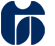 ŠOLSKI CENTER CELJEVišja strokovna šolaPot na Lavo 22, 3000, CeljeJanuar 2019Vaja 5 – LPG sistemi - dogradnjaNaloga	Na danem vozilu je dograjen LPG sistem. Za dan LPG sistem najdi napako regulacije sistema. Izdelaj sliko nadgradnje in celotnega LPG sistema. Pomagaj si z že znanimi slikami podobnih sistemov in tako pridobi električno, vodno, plinsko in podtlačno shemo vezave LPG sistema. Po možnosti najdi tudi regulacijske diagrame za dani LPG sistemPostopek	Po določitvi vozla in vgrajenega plinskega sistema, najprej ustvarite računalniško povezavo s plinskim sistemom in preverite, če je v sistemu prisotna kakršnakoli napaka. Če je, potem določi točko možne lokacije napake na vezalnih shemah in nato še na vozilu. V priloženih dokumentih najdi primerne sheme in na njih določi mesto napake, če je prisotna. Nato po možnosti odpravite napako. Iz sistema pridobi vse podatke o nastavitvah in regulacijskih nastavitvah. Vse regulacijske tabele prikaži tudi v diagramih. Regulacijo preveri preko regulacijskih podatkov dovoda goriva v vozilo na motornem diagnostičnem testerju. Če to ne gre si pomagajte še s testerjem izpušnih plinov. Na vozilu ugotovi, če je sistem pravilno vgrajen in če so, kje so nepravilnosti pri vgradnji.Zahteve za poročiloV poročilu je potrebno podati podatke o pregledovanem vozilu, njegovih karakteristikah in stanju na dan pregleda. Opisati karakteristike in podatke vgrajenega LPG sistema. Podati vse štiri vezalne sheme, ki jih najdete v spremljajoči dokumentaciji. Pregledati vozilo glede na podano nalogo in izvesti morebitno popravilo. Za napako na sistemu ugotovi, kaj v regulaciji je bilo napačnega, da sistem ni pravilno deloval. Podaj svoj pogled na pravilnost delovanja sistema. Izriši regulacijske diagrame glede na podatke iz vozila in določi pravilnost regulacije. Izriši tudi regulacijsko odstopanje sistema glede na vsaj 5 različnih obratov motorja od prostega teka do 3000 obratov/min. Prikaži tudi zakonsko pravilno meritev izp. plinov in jo komentiraj. Če je po vašem mnenju kakšna napaka pri vgradnji, potem to zapišite, dokumentirajte in komentirajte.Opišite vozilo, na katerem boste izvajali meritev (znamka in tip, številka šasije VIN, prostornina motorja, neto moč motorja):Kazalo:Zaključek vajeProsim ocenite vajo, njeno strukturo in jasnost vprašanj! Vaša ocena bo vplivala zgolj na izboljšavo vaje za prihodnje generacije študentov (z oceno 5 označite odlično pripravljeno vajo in z oceno 1 označite zelo slabo pripravljeno vajo).Kaj bi na tej vaji spremenili/odvzeli/dodali?Koliko časa ste izpolnjevali poročilo za to vajo?Navedite literaturo, s katero ste si pri izpolnjevanju poročila pomagali. Navedite tudi morebitne citate iz literature.